СОВЕТ ДЕПУТАТОВ муниципального образования ЧЕРКАСский сельсовет Саракташского района оренбургской области ЧЕТВЁРТЫЙ созывР Е Ш Е Н И ЕОчередного тридцатого заседания Совета депутатов                                             муниципального образования Черкасского сельсовета четвёртого созыва24 августа 2023 года                    с. Черкассы                                       № 136О внесении изменений и дополнений в решение Советадепутатов Черкасского сельсовета от 16 декабря 2022 года № 105«О бюджете муниципального образования Черкасский сельсовет Саракташского района Оренбургской области на 2023 год и на плановый период 2024 и 2025 годов»(с изменениями от 28.03.2023 г. № 117)На основании статей 12, 132 Конституции Российской Федерации, статьи  9 Бюджетного кодекса Российской Федерации, статьи 35 Федерального закона от 06.10.2003 № 131-ФЗ «Об общих принципах организации местного самоуправления в Российской Федерации» и Устава  муниципального образования Черкасский сельсовет Совет депутатов  сельсовета   Р Е Ш И Л :     1. Внести в решение Совета  депутатов Черкасского сельсовета от 16 декабря 2022 года  № 105 «О бюджете муниципального образования Черкасский сельсовет Саракташского района Оренбургской области на 2023год и на плановый период 2024 и 2025 годов» следующие изменения и дополнения:1.1. В подпункте 1 пункта 1 слова  «прогнозируемый общий объем доходов 14 408 300 рублей» заменить словами  «прогнозируемый общий объем доходов  14 448 800 рублей»; 1.2. В подпункте 2 пункта 1 слова  «общий объем расходов 15 838 832,17 рублей» заменить словами  «общий объем расходов 15 879 332,17 рублей».1.3. Приложения  1, 2, 3, 4, 5, 6 к решению Совета депутатов Черкасского сельсовета  от 16 декабря 2022 года  № 105   изложить в новой редакции (прилагаются).2. Контроль за исполнением данного решения возложить на постоянную комиссию  по бюджетной, налоговой и финансовой политике, собственности и экономическим вопросам, торговле и быту (Алекбашеву О.Б.).3. Настоящее решение  распространяется на правоотношения, возникшие с  1 января 2023 года. Разослано: постоянной комиссии, прокурору района, в дело, в финансовый отдел администрации Саракташского района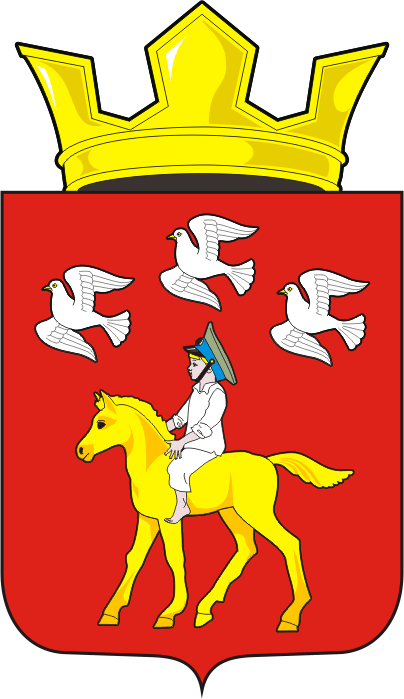 Председатель Совета депутатов сельсоветаГлава муниципального образования_________С.Ю. Сидорчук.________   Т.В. Кучугурова.